AnnouncementOn behalf of and with the permission of the Austrian waterski and wakeboard federation (ÖWWV) and the Austrian Federal Sports Organisation (BSO) invites the club 
WBC-Jetlake to the 2nd State Championship race Wakeboard Cable 2016. The event will be held as a 3 Star International and as a competition of the Austrian Wakeboard Cup and count towards the total vote for the year 2016th.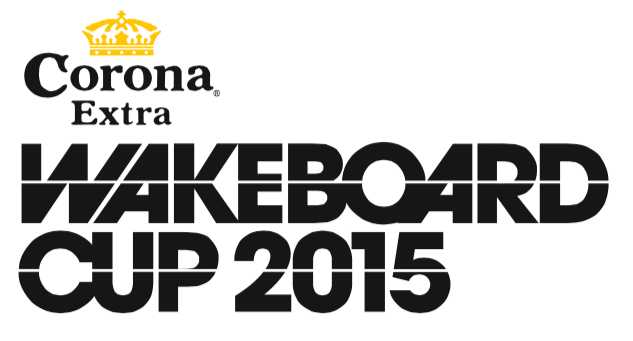 Date:	Saturday, 06.08.2016Place: 	Wasserskilift jetlake	Badeseestraße 6, 4101 Feldkirchen	www.jetlake.comOrganizer: 	Österreichischer Wasserski und Wakeboard Verband (ÖWWV)Club: 	WBC Feldkirchennet:	www.wbc-feldkirchen.atContact Person:	Haderer Alexander, office@wbcj.at Rules:	The competition will be run in accordance with the international rules of the E 	& A Region, the IWWF and the Additional Rules Austrian, available for 	download on www.wakeboard.ag, in Freeride mode.qualification:	The event is free for all national and international athletes.	For the Austrian state championship only participants can	be counted, which are also members of an association of ÖWWV.Judges:	Sebastian Baldia (Chiefjudge)			All other will be announced soon Price money: 		Open Men:	1. 300.-  2. 200.- 3. 100.-			Open Women: 	1. 150.- 2. 100.-	 3. 50.-			Wakeskate:	1. 100.-Cable:	Rixen 4-Mast System, Höhe 10,5 mObstacles:Kicker insideElbow-Roof-Pipe outsideFunbox outsideFlatbox outsideKicker outsideWedge insideRooftop insideSign up:Registration is only possible via www.cablewakeboard.net
Regular registration deadline is on Tuesday, 02/08/2013 at 24 clock.
Subsequent entries are considered late entries and are to
05.08.2013 at 18.00 clock possibleRating classes:Boys / Girls: year of birth 2001 or laterJunior Men / Ladies: year of birth 1997, 98, 99, 2000Open Ladies / Open Men: Open class with no restrictionsMasters:  year of birth 1985 or earlierWakeskate: Open class with no restrictionsObstacle Only: Open class with no restrictions and without international rankingClass merging: In the case of less than 3 participants a rating class is mixed this in consultation with the Chiefjudge with the next higher class.Registration fee:Wakeboard Open Men, Wakeskate, Open Ladies, Masters:
€ 40,00Boys, Girls, Junior Men, Junior Ladies: € 30,00Late entries in all classes: € 40,00Obstacle Only: € 35.- The registration fee includes the training on Friday and Saturday, and start the race on Saturday. In a nomination in more than one class 50% of the respective registration fee shall be due for each additional class. Except Obstacle only!Time Table:	Friday 05.08.2015:From 19 clock 1.5 hours training (depending on lift operation, maybe the start time shifts to 20 clock ) Free training at their own expense (hour ticket, ...) already about 15 clock possible.	Saturdy 06.08.2015:08:00 – 09:00	Warm-Up and Late-Comer-Training09:30 – 13:00	Qualification (all  groups) + LCQ  (Last Chance Qualification)13:00 – 13:30	Break13:30 – 18:00	Finals (all groups) and obstacle only18:30		Prize GivingSafety:	Each participant is required to wear a life jacket and a helmet.
Participation is entirely at your own risk!Anti Doping:	The national and international anti-doping regulations.Protests:	Protests can be introduced at Chiefjudge within 30 minutes after the publication of the result lists for a protest fee of € 50.00.Getting There: 	Jetlake	Badeseestraße 6	A-4101 Feldkirchen	www.jetlake.comAccommodation:	Als Unterkunft steht in Aschach folgende Pension zur Verfügung:	Pizzeria / Pension La Mamma	0664/31 35 026liability:The organizer assumes no liability for personal injury or property damages to competitors, referees, officials, workers or third parties. All competitors take part in every way at your own risk, even if they are committed outside the competition, for example. the Framework Programme. With the participation the runners do without any demands of requirements from all cases of damage, which may arise directly or indirectly from the event. All participants must be accident or liability insurance. The demands on the state and the security measures of the race course shall be governed by the applicable provisions of the International Waterski and Wakeboard Federation (IWWF) Region EA, the National Waterski and Wakeboard Federation (ÖWWV), the applicable regulations and ways of ÖWWV and each valid agreement (technical specifications) between the Organizing Committee (OC) and the ÖWWV, the arrangements of the respective arbitrator shall prevail. Each participant is obliged to report any faults to the referee. With its launch, the competitor is to realize that the given state of the race course and the existing security arrangements are recognized as appropriate and sufficient. A further liability for a particular condition of the match distance or certain safety provisions are covered by the organizer. All athletes get the liability waiver at registration on site submitted and must sign it.